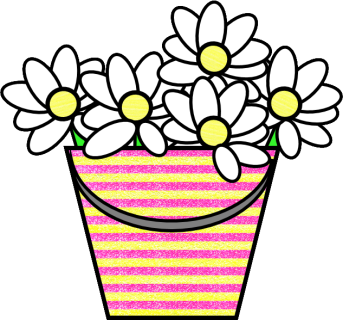 Mrs. Reeb’s and  Mrs. Schneeberger’s   Turtle and Trout NewsletterMay 19th, 2017    Much of our reading, writing, and language arts time next week will be devoted to preparing for and  taking the M-Step.  We will also spend time working on:  manuscript and cursive handwriting Sentence buildingWriting poetryReaders’ TheatreMath Focus:  M-Step and Review Next Tuesday and Wednesday students will be taking the Math M-Step test.  Then for the remainder of the year, we will review the math concepts we learned this year and begin to get a jump start on fourth grade skills-fractions, double digit multiplication, etc.Other News: Snow Day MakeUp:  June 8th will be a FULL day of school. Our last day of school, June 9th, will still be a half day.Sign-Up Genius:  Thank you to all the families who have signed up for snacks and such during our M-Step days.  If you would still like to sign up, please check your email for the link. Thanks Parents!!Important Upcoming Dates:May 23, 24th:  M-Step TestingMay 26-29th:  NO SCHOOL, Memorial DayJune 2nd:  Wacky Olympics in the morningJune 8th:  FULL Day of SchoolJune 9th:  Half Day, Last Day of School!